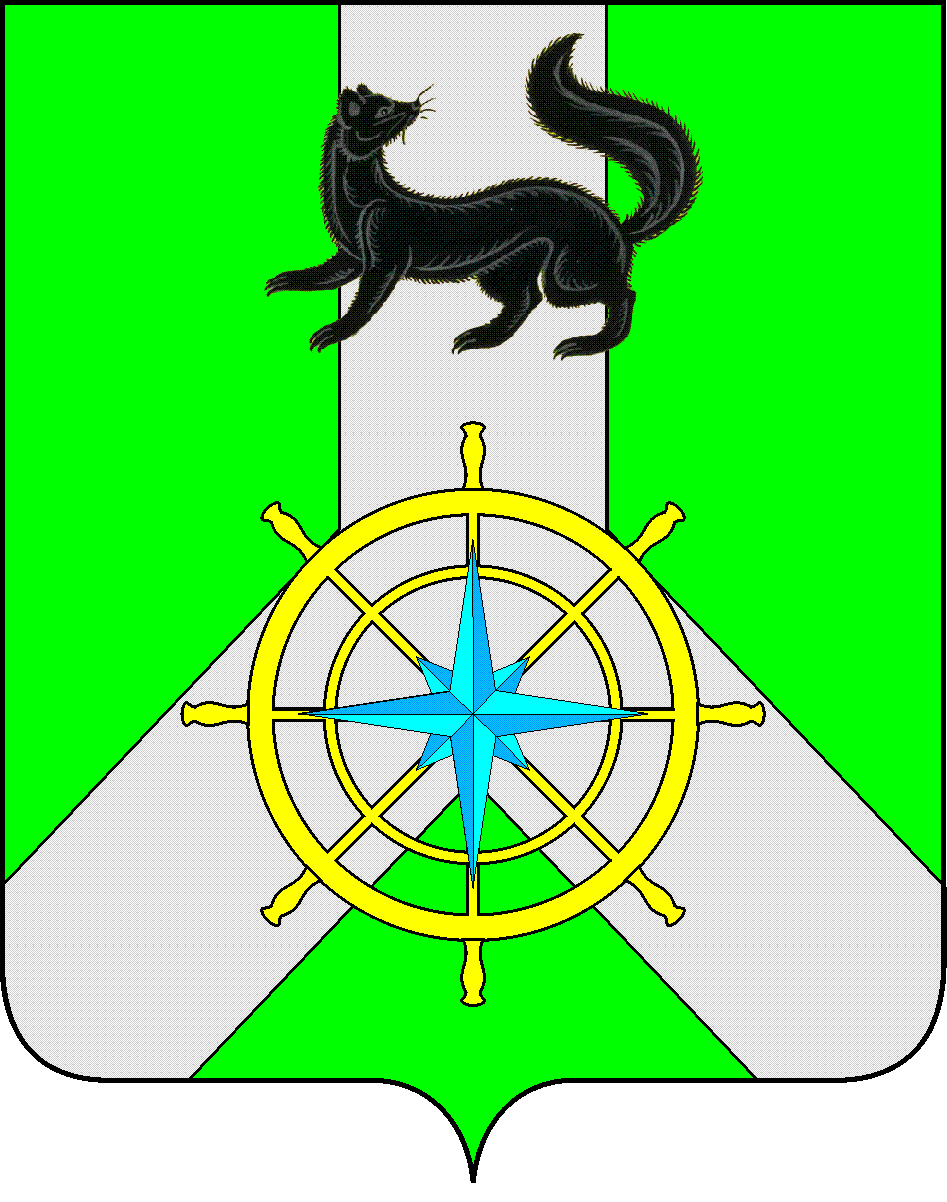 Р О С С И Й С К А Я   Ф Е Д Е Р А Ц И ЯИ Р К У Т С К А Я   О Б Л А С Т ЬК И Р Е Н С К И Й   М У Н И Ц И П А Л Ь Н Ы Й   Р А Й О НА Д М И Н И С Т Р А Ц И Я П О С Т А Н О В Л Е Н И ЕВ целях корректировки объемов финансирования на текущий финансовый год, в соответствии с п. 2 ст. 179 Бюджетного кодекса РФ, в связи с приведением муниципальной программы в соответствие с Положением о порядке принятия решений о разработке, реализации и оценке эффективности муниципальных программ Киренского района, утверждённым  постановлением администрации Киренского муниципального района от 19.04.2016 г. № 189, с изменениями, внесенными постановлением администрации Киренского муниципального района от 09.09.2016 г. № 414 , ст.ст. 39, 55 Устава муниципального образования Киренский район П О С Т А Н О В Л Я Е Т:1. Внести в муниципальную программу  «Безопасный город на 2016-2020 годы», утверждённую постановлением администрации Киренского муниципального района от 10.11.2015 г. № 618  с изменениями согласно постановлений: от 28.12.2015 г.  № 691, от 09.02.2016 г.  № 46, от 09.06.2016 г. № 295, от 21.12.2016 г. № 554, от 30.12. 2016 г. № 574, от 24.07.2017 г. № 391 изменения, изложить ее в новой редакции (прилагается).           2.  Внести в подпрограмму № 1 «Организация инфраструктуры АПК Безопасный город» муниципальной программы «Безопасный город на 2016-2020 годы» изменения, изложить ее в новой редакции (прилагается).           3. Внести изменения в план мероприятий по реализации муниципальной программы  «Безопасный город на 2016-2020 годы» на 2017 год (прилагается).           4. Контроль за исполнением настоящего Постановления возложить на заместителя мэра – председателя Комитета по имуществу и ЖКХ администрации Киренского муниципального района Вициамова А.В.           5. Настоящее постановление разместить на официальном сайте администрации Киренского муниципального района: http:kirenskrn.irkobl.ru.            6. Настоящее постановление вступает в силу с момента его подписания.Мэр Киренского муниципального района                                                                                  К.В. СвистелинСогласовано:Заместитель мэра – председатель Комитета по имуществу и ЖКХ                                                                    А.В. ВициамовНачальник финансового управления                                                            Е.А. ШалдаНачальник отдела по экономике                                                                   М.Р. СиньковаНачальник правового отдела                                                                           А.В. ВоробьевПодготовил:Начальник отдела ГО и ЧС - начальникЕДДС Комитета по имуществу и ЖКХ администрации Киренского муниципального районаЗалуцкий Е.В.., тел. 4-30-87Лист рассылкиОтдел ГО и ЧС Комитета по имуществу и ЖКХ администрации Киренского районаФинансовое управление администрации Киренского районаОтдел по экономике администрации Киренского районаБухгалтерия администрации Киренского района от 01 августа 2017 г.                                   № 402            г.КиренскО внесении изменений в муниципальную программу «Безопасный город на 2016-2020 годы» и об утверждении плана мероприятий по реализации муниципальной программы  